D 申请以探保加利亚家庭成员为目的的签证所需提交证明文件清单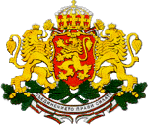 EMBASSY OF THE                          4, Xiu Shui Bei Jie, Beijing, China tel: 6532 1916, 6532 1946; fax: 6532 4502; Еmbassy.Beijing@mfa.bg护照：护照原件和首页复印件护照有效期至少 3 个月以上为获得签证照片：1 张近期（不超过 6 个月）3.5 x4,5 的白底彩色件的照片申请表：1 份由申请人填写完成，并签字和填写日期的申请表签证申请表从保加利亚外交部网站(mfa.bg)或使馆网站下载中国公民：户口簿原件以及户口簿所有页的复印件（无需翻译）医疗证明：保加利亚有效的健康保险， 并覆盖整个停留时间， 且不得低于30000 欧元保额的医疗保险。保险应覆盖申根成员国境内意外医疗险、就医交通和境外健康险。家庭成员证明：保加利亚开具的结婚证明保加利亚公民方的身份证或护照复印件。申请人需签署婚姻真实性保证书，证明结婚不是规避保加利亚法律住宿证明，资金证明：保加利亚公民方为申请人提供在保加利亚居住期间资金和居住的公证声明。如果是保加利亚住房合同认证证明，需房主同意其入住同意书的公证书（文件上需显示有几人入住以及每个人的姓名）无犯罪记录  (附加认证书 - Apostille)